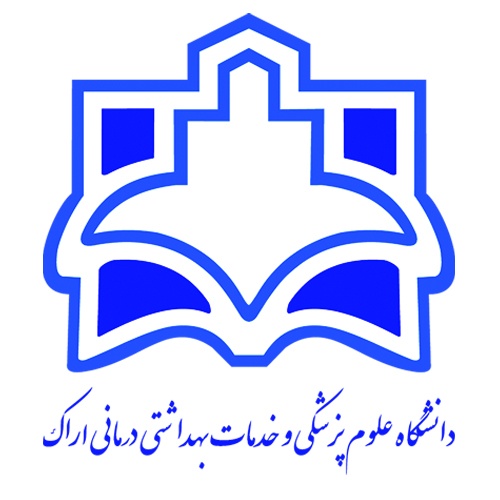 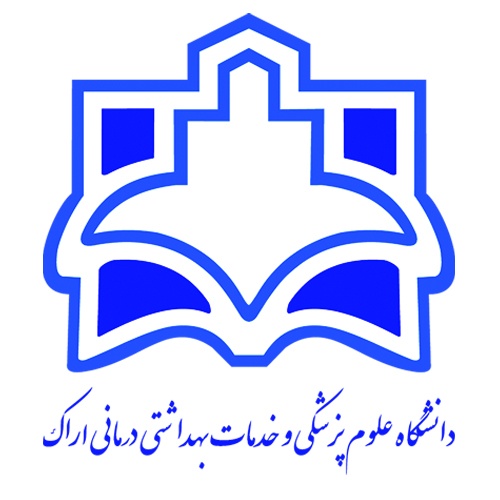 دانشکده:  پزشکی           گروه آموزشی: ایمونولوژی      مقطع و رشته تحصیلی: کارشناسی ارشد ایمنی شناسیعنوان درس:   مقدماتمنبع:عنوان درس:   انواع پژوهشمنبع:عنوان درس: انواع پژوهش 2منبع:عنوان درس: کلیات پژوهشمنبع:عنوان درس : روش ها و ابزارهامنبع:عنوان درس : نگارشمنبع:شماره جلسههدف کلی درساهداف ويژه رفتاريارزیابی آغازینروش تدریس ابزار و وسایل آموزشیشيوه ارزشيابيشيوه ارزشيابيشماره جلسههدف کلی درساهداف ويژه رفتاريارزیابی آغازینروش تدریس ابزار و وسایل آموزشیتکوینی و پایانیدرصد1آشنایی با روش تحقیق- روشهای رسيدن به حقيقت علمي از طرح فرضيه و نظریه تا اصل علمي- مراحل انجام پژوهش و نحوه انتخاب موضوع یا عنوان پژوهشي و منابع آنتعیین سطح اطلاعات دانشجویان از طریق پرسشسخنرانیپرسش و پاسخبحث گروهیبارش مغزیکار عملی-کتاب-پاورپوینت-وایت بردتشریحی20نمرهردیفعنوان1کتاب مرجع پژوهش، مؤلفين: جمعي از نویسندگان به سرپرستي دکتر حميد قاسمي، انتشارات اندیشهآرا، چاپ آخر2شماره جلسههدف کلی درساهداف ويژه رفتاريارزیابی آغازینروش تدریس ابزار و وسایل آموزشیشيوه ارزشيابيشيوه ارزشيابيشماره جلسههدف کلی درساهداف ويژه رفتاريارزیابی آغازینروش تدریس ابزار و وسایل آموزشیتکوینی و پایانیدرصد2آشنایی با روش تحقیق انواع پژوهش )کاربردی، بنيادی و ...( و تفاوت پژوهش با نظریه  مفاهيم و انواع متدولوژیهای پژوهشي )انواع مطالعات در علوم پزشکي(تعیین سطح اطلاعات دانشجویان از طریق پرسشسخنرانیپرسش و پاسخبحث گروهیبارش مغزیکار عملی-کتاب-پاورپوینت-وایت بردتشریحی20نمرهردیفعنوان1کتاب مرجع پژوهش، مؤلفين: جمعي از نویسندگان به سرپرستي دکتر حميد قاسمي، انتشارات اندیشهآرا، چاپ آخر2شماره جلسههدف کلی درساهداف ويژه رفتاريارزیابی آغازینروش تدریس ابزار و وسایل آموزشیشيوه ارزشيابيشيوه ارزشيابيشماره جلسههدف کلی درساهداف ويژه رفتاريارزیابی آغازینروش تدریس ابزار و وسایل آموزشیتکوینی و پایانیدرصد3آشنایی با روش تحقیقانواع پژوهش )کاربردی، بنيادی و ...( و تفاوت پژوهش با نظریه  مفاهيم و انواع متدولوژیهای پژوهشي )انواع مطالعات در علوم پزشکي(تعیین سطح اطلاعات دانشجویان از طریق پرسشسخنرانیپرسش و پاسخبحث گروهیبارش مغزیکار عملی-کتاب-پاورپوینت-وایت بردتشریحی20نمرهردیفعنوان1کتاب مرجع پژوهش، مؤلفين: جمعي از نویسندگان به سرپرستي دکتر حميد قاسمي، انتشارات اندیشهآرا، چاپ آخر2شماره جلسههدف کلی درساهداف ويژه رفتاريارزیابی آغازینروش تدریس ابزار و وسایل آموزشیشيوه ارزشيابيشيوه ارزشيابيشماره جلسههدف کلی درساهداف ويژه رفتاريارزیابی آغازینروش تدریس ابزار و وسایل آموزشیتکوینی و پایانیدرصد5و6آشنایی با روش تحقیقکليات پژوهش، گام اول )بيان مسأله، ساختار و روش نگارش آن، مالحظات علمي و ادبي نگارش بيان مسأله(، اهميت پژوهش، تعریف علمي و عملي مفاهيم، کلياتي از نگارش پيشنهاده )پروپوزال( پژوهشتعیین سطح اطلاعات دانشجویان از طریق پرسشسخنرانیپرسش و پاسخبحث گروهیبارش مغزیکار عملی-کتاب-پاورپوینت-وایت بردتشریحی20نمرهردیفعنوان1کتاب مرجع پژوهش، مؤلفين: جمعي از نویسندگان به سرپرستي دکتر حميد قاسمي، انتشارات اندیشهآرا، چاپ آخر2شماره جلسههدف کلی درساهداف ويژه رفتاريارزیابی آغازینروش تدریس ابزار و وسایل آموزشیشيوه ارزشيابيشيوه ارزشيابيشماره جلسههدف کلی درساهداف ويژه رفتاريارزیابی آغازینروش تدریس ابزار و وسایل آموزشیتکوینی و پایانیدرصد7آشنایی با روش تحقیق روشها و ابزار جمع آوری داده ها )استفاده از اطلاعات موجود، مشاهده، آزمایش، مصاحبه، پرسشنامه و ...(، ویژگيهای آنها شامل روایي و پایایي  کليات آناليز دادههای کمي و کيفي و تفسير آنها، شيوه انتخاب تستهای آماریتعیین سطح اطلاعات دانشجویان از طریق پرسشسخنرانیپرسش و پاسخبحث گروهیبارش مغزیکار عملی-کتاب-پاورپوینت-وایت بردتشریحی20نمرهردیفعنوان1کتاب مرجع پژوهش، مؤلفين: جمعي از نویسندگان به سرپرستي دکتر حميد قاسمي، انتشارات اندیشهآرا، چاپ آخرشماره جلسههدف کلی درساهداف ويژه رفتاريارزیابی آغازینروش تدریس ابزار و وسایل آموزشیشيوه ارزشيابيشيوه ارزشيابيشماره جلسههدف کلی درساهداف ويژه رفتاريارزیابی آغازینروش تدریس ابزار و وسایل آموزشیتکوینی و پایانیدرصد8نگارش پروپوزالشيوه تدوین پيشنهاده )پروپوزال( پژوهشي* و نگارش پایاننامهتعیین سطح اطلاعات دانشجویان از طریق پرسشسخنرانیپرسش و پاسخبحث گروهیبارش مغزیکار عملی-کتاب-پاورپوینت-وایت بردتشریحی20نمرهردیفعنوان1کتاب مرجع پژوهش، مؤلفين: جمعي از نویسندگان به سرپرستي دکتر حميد قاسمي، انتشارات اندیشهآرا، چاپ آخر2